Calculating Time IntervalsThis is a TV schedule: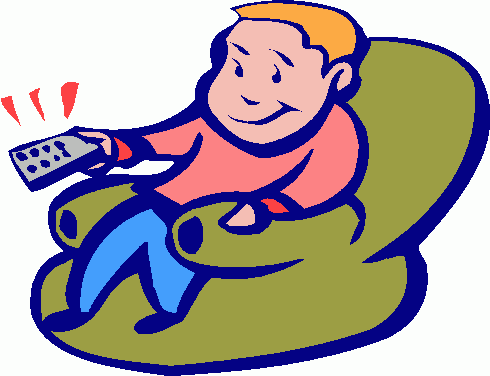 1.	What time does Spiderman start?2.	How long is there from the start of X-men 2 to the start of Superman 5?3.	How long do Flora and Friends plus Blue Peter last together?4.	How long does The Daredevil last?5.	Simran switches on the TV at the start of Newsround. She watches until The Dare Devil finishes. How long does she watch for?6.	How long do Sidekick and 60 Second Denis last together?7.	Operation Ouch lasts for 19 minutes. What time does it finish?8.	Breakfast Chat was on for 2½ hours before X-Men 3 started. What time did Breakfast Chat start?9. 	If Edmund watched X-Men 3, Superman, Spiderman AND Flora and Friends, how long did he watch telly for?Challenge: How long from the start of X-Men to the end of Operation Ouch?ProgrammeStart TimeX-men 310:30amSuperman12:42pmSpiderman2.17pmFlora and Friends3.41pmBlue Peter4.09pmNewsround4.33pmHow to be Epic at Everything4.40pmThe Daredevil5.00pmSidekick6.26pm60 Second Denis6.37pmThe Next Step6.40pmOperation Ouch6.53pm